          Приложение N 1к постановлению ПравительстваРоссийской Федерацииот 18 февраля 2022 года N 206 (форма)  ОТЧЕТНОСТЬо произведенных, использованных, находящихся на хранении, рекуперированных, восстановленных, рециркулированных и уничтоженных веществах, разрушающих озоновый слой, обращение которых подлежит государственному регулированию ________________ * Лицензии на ввоз или вывоз ОРВ (при наличии). I. Производство OPB, в том числе ГФУ, в 20__ году  II. Рекуперация, восстановление и уничтожение ОРВ, в том числе ГФУ, в 20__ году ________________ * Перечень технологий, утвержденных Сторонами Монреальского протокола по веществам, разрушающим озоновый слой , от 16 сентября 1987 г. III. Хранение OPB и ГФУ в 20__ году  IV. Рециркуляция (рециркулирование) ОРВ и ГФУ в 20__ году  V. Использование ОРВ и ГФУ в 20__ году Наименование юридического лица(фамилия, имя, отчество (при наличии) индивидуального предпринимателя), осуществляющего производство, использование, хранение, рекуперацию, восстановление, рециркуляцию (рециркулирование), уничтожение веществ, разрушающих озоновый слой, обращение которых подлежит государственному регулированию (далее - ОРВ), в том числе веществ, включенных в список F перечня веществ, разрушающих озоновый слой (далее - ГФУ), на территории Российской Федерации: Место нахождения юридического лица(место жительства индивидуального предпринимателя): Телефон: Факс: Электронная почта: Индивидуальный номер налогоплательщика: Код по Общероссийскому классификатору видов экономической деятельности : Номера и даты выдачи лицензий*: Краткое описание деятельности (производство, использование, хранение, рекуперация, восстановление, рециркуляция (рециркулирование), использование для производства других химических веществ, уничтожение ОРВ, в том числе ГФУ: Отчетный период: 20__ год Наимено-вания ОРВ, в Остаток ОРВ (кг),в том Произве-дено ОРВ (кг), в том Использовано ОРВ, в том числе ГФУ, в качестве сырья Использовано ОРВ, в том числе ГФУ, в качестве сырья Реализовано ОРВ, в том числе ГФУ, включая реализацию на экспорт Реализовано ОРВ, в том числе ГФУ, включая реализацию на экспорт Реализовано ОРВ, в том числе ГФУ, включая реализацию на экспорт Остаток ОРВ (кг), в том числе Количество ОРВ (кг), в том числе том числе ГФУ числе ГФУ (тонн эквива-лента ),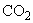 на начало года числе ГФУ (тонн эквива-лента ) Количест-во ОРВ (кг), в том числе ГФУ (тонн эквива-лента ) Техно-логи-ческий про-цесс Коли-чество ОРВ (кг), в том числе ГФУ (тонн экви-валента ) Страна - получа-тель ОРВ, в том числе ГФУ Наиме-нование фирмы-покупа-теля ГФУ (тонн эквива-лента ), на конец года ГФУ (тонн эквива-лента ), планируе-мое к производ-ству в следующем году 1 2 3 4 5 6 7 8 9 10 Руководитель юридического лица (индивидуальный предприниматель) (ф.и.о.)(подпись) (дата) М.П. Наимено-вания ОРВ, Рекупери-ровано ОРВ (кг), Реализовано рекуперированных ОРВ, в том числе ГФУ Реализовано рекуперированных ОРВ, в том числе ГФУ Восста-новлено ОРВ (кг), Реализовано восстановленных ОРВ, в том числе ГФУ Реализовано восстановленных ОРВ, в том числе ГФУ Уничтожено ОРВ, в том числе ГФУ Уничтожено ОРВ, в том числе ГФУ в том числе ГФУ в том числе ГФУ (тонн эквива-лента ) Количест-во ОРВ (кг), в том числе ГФУ (тонн эквива-лента ) Покупа-тель ОРВ, в том числе ГФУ, ИНН покупа-теля ОРВ, в том числе ГФУ в том числе ГФУ (тонн эквива-лента ) Коли-чество ОРВ (кг), в том числе ГФУ (тонн эквива-лента ) Покупа-тель ОРВ, в том числе ГФУ, ИНН покупа-теля ОРВ, в том числе ГФУ Коли-чество ОРВ (кг), в том числе ГФУ (тонн эквива-лента ) Техно-логия, с по-мощью которой было произ-ведено уничто-жение* 1 2 3 4 5 6 7 8 9 Руководитель юридического лица (индивидуальный предприниматель) (ф.и.о.)(подпись) (дата) М.П. Наименова-ния ОРВ,в том числе ГФУ Количество ОРВ (кг),в том числе ГФУ (тонн эквивален-та ), находящих-ся на хранении, на начало года Реализовано ОРВ (кг), в том числе ГФУ (тонн эквивалента ) Покупатель ОРВ, в том числе ГФУ ИНН покупателя ОРВ, в том числе ГФУ Безвозвратные потери ОРВ, в том числе ГФУ, при хранении Количество ОРВ (кг), в том числе ГФУ (тонн эквивалента ), находящихся на хранении, на конец года 1 2 3 4 5 6 7 Руководитель юридического лица (индивидуальный предприниматель) (ф.и.о.)(подпись) (дата) М.П. Наимено-вания ОРВ, в том числе ГФУ Количество рециркули-рованных ОРВ (кг), в том числе ГФУ (тонн эквивалента ), на начало года Рециркулиро-вано ОРВ (кг),в том числе ГФУ (тонн эквивалента ), в отчетном году Реализо-вано рецирку-лирован-ных ОРВ (кг), в том числе ГФУ (тонн эквива-лента ) Покупа-тель ОРВ,в том числе ГФУ ИНН покупа-теля ОРВ,в том числе ГФУ Безвоз-вратные потери ОРВ,в том числе ГФУ, при рецир-куляции Коли-чество рецирку-лирован-ных ОРВ (кг), в том числе ГФУ (тонн эквива-лента ), на конец года 1 2 3 4 5 6 7 8 Руководитель юридического лица (индивидуальный предприниматель) (ф.и.о.)(подпись) (дата) М.П. Наимено-вания ОРВ, в том числе Остаток ОРВ (кг),в том числе Закуплено ОРВ, в том числе ГФУ, в отчетном году Закуплено ОРВ, в том числе ГФУ, в отчетном году Использовано ОРВ,в том числе ГФУ, в отчетном году Использовано ОРВ,в том числе ГФУ, в отчетном году Остаток ОРВ (кг), в том числе Коли-чество ОРВ (кг), ГФУ ГФУ (тонн эквива-лента ), на начало года Количест-во ОРВ (кг), в том числе ГФУ (тонн эквива-лента ) Продавец ОРВ, в том числе ГФУ, ИНН продавца ОРВ, в том числе ГФУ Техноло-гический процесс Коли-чество ОРВ (кг), в том числе ГФУ (тонн эквива-лента ) ГФУ (тонн эквива-лента ), на конец года в том числе ГФУ (тонн эквива-лента ), планиру-емое к закупке в следую-щем году 1 2 3 4 5 6 7 8 Руководитель юридического лица (индивидуальный предприниматель) (ф.и.о.)(подпись) (дата) М.П. 